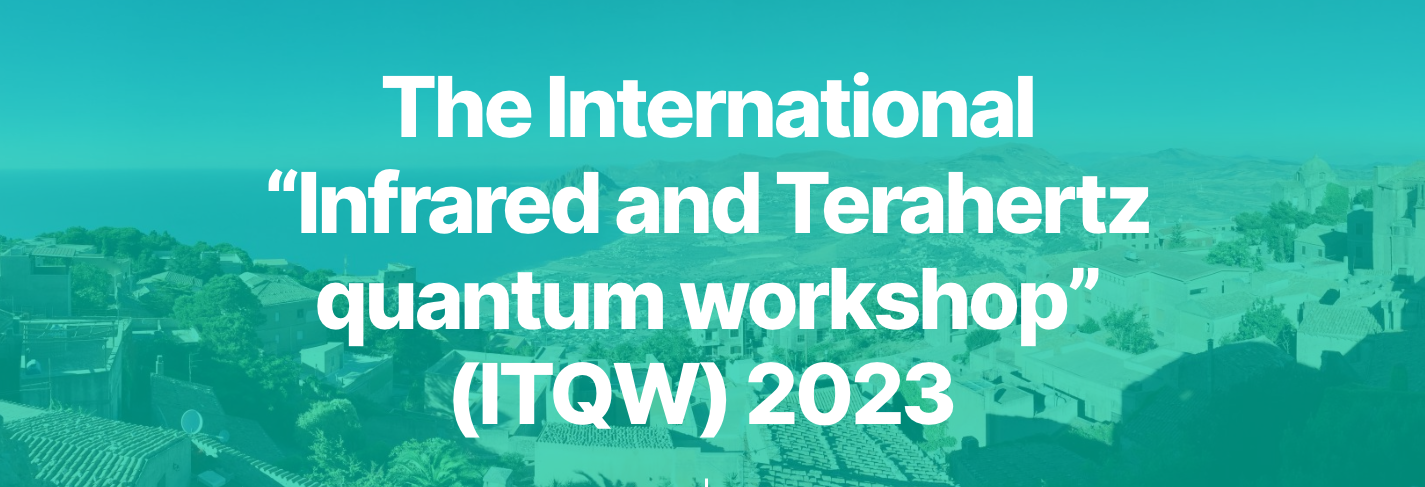 Sunday June 25th09:00 - 16:00 Arrival and Registration12:00 - 14:00 Lunch16:45– 17.15: Giorgio Benedek, Sukhdeep Dhillon, Oleg Mitrofanov, Alessandro Tredicucci, Miriam S. Vitiello Opening remarks SESSION I Industrial SessionChair: Eric Gornik (Technical University of Vienna)17:15 – 17:35 Lauren Gingras (Menlo Systems)“A versatile, scientific terahertz platform to tackle quantum research”17:35 - 17:55 Davide Di Marzio (Keysight technology)“Keysight initiative for supporting advances in Infrared and THz Quantum Research”17:55 – 18:15 Daniel Ciofu (Swiss Terahertz)“Real Time Terahertz Imaging Spectrometer”18:15 – 18:35 T. Grange (Next Nano)“Improving the modeling of pure dephasing in quantum cascade devices”19:30 – 21:30: DinnerFrom 21:30: Sicilian cakes, marsala piano music in the “Marsala Room Cave”Monday June 26th SESSION IIBi-dimensional quantum materialsChair: Oleg Mitrofanov (UCL, London)9:00 – 10.00: Stephanie Law (Penn State University, USA) invited“Semiconductors and Topological Insulators for Infrared and Terahertz Metamaterials” 10:00 – 10:15 S. Ayari (Ecole Normale Superieure, France)“Layer-controlled optical and electronic properties in Platinum diselenide PtSe2”10:15 – 10:30 M. Hemmat (Ecole Normale Superieure, France)“Atomic Layer-controlled Nonlinear Terahertz Valleytronics in Dirac Semi-metal and Semiconductor PtSe”10:30 – 10:45 C.S. Knox (University of Leeds, UK)“Control of surface and bulk conductivity in topological insulator films”10:45 – 11:00 A. Nivedan (Indian Institute of Technology Delhi, India)“Enhanced THz Emission from Single Crystals of Bi2Te3 and Bi2Se3 Topological Insulator at Lower Excitation Wavelengths”11:00: 11:30 Coffee BreakSESSION IIITerahertz frequency lasersChair: David Burghoff (University of Notre Dame, USA)11:30– 12:30: Paul Chevalier (Harvard University, USA) invited“The Quantum Cascade Laser Pumped Molecular Laser: A Widely Tunable THz Source”12:30 – 12:45  M. Wienold (DLR, Germany) “OSAS-B: A 4.7-THz Heterodyne Spectrometer for Probing Atmospheric Atomic Oxygen from a Balloon”12:45 – 13:00  E. Morag (UCLA, USA)“Disordered metasurface quantum-cascade VECSELs”13:00 – 15:00: Lunch Break and Free Time
SESSION IV  Mid-IR optoelectronicsChair: Alessandro Tredicucci (University of Pisa, Italy)15:00 – 16:00: Angela Vasanelli (Ecole Normale Superieure, France) invited“Electrically controlled optical properties of semiconductor nanostructures for mid-infrared optoelectronics” 16:00-16:15 S. Barbieri (CNRS and University of Lille France)“Mid-infrared quantum well photodetectors with 100GHz 3dB bandwidth at room temperature”16:15-16:30 A. Haky (Ecole Normale Superieure, France)“Establishing the Ground State of a Multisubband Plasmon”16:45-17:00 L. Del Balzo (Ecole Normale Superieure, France)“Mid- Infrared phase modulation using Stark-effect unipolar quantum devices”17:00- 17.15: coffee break17:15 – 17:30 J. Frigerio (Politecnico di Milano, Italy)“Mid-infrared nonlinear photonics with Ge/SiGe quantum wells”17:30 – 17:45 M. Piotrowski (Technical University of Vienna, Austria)“Flip chip Integration of Mid infrared Lab on a chip for Gas Sensing”17:45 – 18:00  J.Gröbmeyer (Walter Schottky Institute, Munich, Germany) “Nano-Gaps for Ultrafast Photoemission and Space-Charge Limited Currents”18:00 – 18:15 T.H. Dang (ENS and Sorbonne University, France)“Nanocrystal-based active photonic devices”19:30 - 21:30: DinnerFrom 21:30: Sicilian cakes, marsala and piano music in the “Marsala Room Cave”Tuesday June 27th SESSION VChair: Miriam S. Vitiello (CNR-NANO, Italy) Quantum optics9:00 – 10.00: Alfred Leitenstorfer (University of Konstanz, Germany) invited“Time Domain Quantum optics”10:00 – 10:15 F. Pisani (ENS, Paris)“Electronic transport driven by collective light-matter coupled states in a quantum device”10:15 – 10:30 S. De Liberato (University of Sauthempton, UK) “Sculpting electronic and photonic wavefunctions using light-matter hybridization”10:30 – 10:45 J. Chen (Nanjing University,China)“Superconducting Quantum Capacitance Detectors at Terahertz Waveband”10:45: 11:15 Coffee BreakSESSION VIChair: Qing Hu (MIT, USA) Terahertz frequency quantum detectors11:15 – 12:15: Mona Jarrahi (UCLA, USA) invited“Plasmonic camera for hyperspectral THz imaging”12:15 – 12.30  J. Łusakowski (University of Warsaw, Poland)“Cadmium Telluride Quantum Wells as Detectors and Emitters of Terahertz radiation”12:30 – 12:45  L. Viti (CNR-NANO, Italy)“Room-Temperature, Graphene Photodetectors for THz Wireless Communication”12:45 – 13:00  R. Chen (University of Cambridge, UK )“Study of Terahertz Photoelectric Tunable-step Detectors: Influence of Antenna Geometry on Performance”13:00 – 15:00: Lunch Break and Free Time
SESSION VIIChair: Sukhdeep Dhillon (ENS, Paris France)Ultrafast and near field Terahertz light-matter interaction15:00 – 16:00: Tobias Kampfrath (University of Berlin, Germany) Invited“Probing and controlling ultrafast magnetism with terahertz electromagnetic pulses” 16:00-16:15 N. Beerman (University of Bielefeld, Germany)“Disentangling Complex Current Pathways in Metallic Nanostructures Using THz Spectroscopy”16:15-16:30 M. Huber (University of Regensburg, Germany )“Tracing Charge Carrier Dynamics and Correlations in 2D Systems with Ultrafast Terahertz Nanoscopy”16:45-17:00 I. Ilyakov (HZDR,Germany)“Electrically Gated Ultrafast Terahertz-to-Visible Light Conversion in Graphene Metamaterials”17:00 – 17:15 O. Mitrofanov (UCL London UK)“Near-field characterization of plasmon-polaritons in dipole antenna resonators made of Bi2Se3”17.15 – 19.15 Poster Session and coffee break20:00 - 21:30: DinnerFrom 21:30: Sicilian cakes, marsala and piano music in the “Marsala Room Cave”Wednesday June 28th SESSION VIIIChair:  Monica De Seta (University of Roma 3, Italy)Silicon Germanium photonics9:00 – 10.00 Delphine Marris Morini (Université Paris-Saclay, France), invited“Graded index Silicon Germanium photonics circuits in the mid-infrared range”10:00 – 10:15 M. Ortolani (Sapienza University of Rome, Italy)“Strong light-matter coupling in SiGe quantum wells embedded in terahertz patch antenna cavities”10:15 – 10:30 E. Talamas-Simola (University of Roma Tre, Italy)“Theoretical investigation of second harmonic generation in Ge/Si-Ge quantum wells in the terahertz”10:30 – 10:45 Coffee BreakSESSION VIIIChair:  Dmitry Turchinovic (Bielefeld University, Germany)Condensed matter physics at THz frequency10:45: 11:45 Stefano Bonetti (Stockholm University, Sweden), invited“Terahertz surprises in condensed matter: nutating magnets, coherent phonons and magnetic metamaterials”11:45 – 12:00: A. Di Gaspare (CNR-NANO, Italy)“Third harmonic generation at 9.6 THz in single layer graphene embedded into a 3.2 THz split ring resonator”12:00 – 12.30  S. Zanotto (CNR-NANO, Italy)“Plasmon confinement and non-Drude behavior in strained polycrystalline graphene: experimental and atomistic studies”12:30 – 12:45  J. Weidelt (University of Bielefeld, Germany)“Conduction Mechanism in Polymer-based Electrolytes with Lithium Salts studied by Terahertz Spectroscopy”12:45 – 13:00 A. Singh (Institute of Physics Czech Academy of Sciences, Czech Republic) “Terahertz Plasmons in Periodic Structures of Epitaxial Graphene”13:00 – 14:30 Lunch Break14:45 – 23:00: Excursion and Dinner Visit to the archeological site of Selinunte (Selinus), an ancient Greek city in front of the Mediterranean sea, followed by a swimming and dinner on the beach  Thursday June 29th SESSION IXTerahertz quantum cascade lasersChair: Alfred Leitenstorfer (University of Konstanz, Germany)9:00 – 10.00: Qing Hu (MIT, Boston USA) invited“High-temperature THz QCLs and broadband LWIR QCL frequency combs”10:00 – 10:15 M. Shahili (UCLA, USA)“GaAs-based Quantum Cascade Laser Emitting above 5 THz”10:15 – 10:30 C. Song (Ecole Normale Superieure, France)“High-power density, single plasmon, terahertz quantum cascade lasers via transverse mode control”10:30 – 10:45 L. Seitner (Technical University of Munich, Germany)“Numerical Simulation of Short Pulse Generation in THz Quantum Cascade Lasers”10:45 – 11:00 M. Salih (University of Leeds, UK)“Integration of a 2.1-THz Quantum Cascade Laser within a Fundamental Metallic Rectangular Waveguide”11:00 - 11:30 Coffee BreakSESSION XFrequency combsChair: Stefano Barbieri (CNRS, University of Lille)11:30 – 12:30: Paolo De Natale  (CNR-INO, Italy) invited“Characterizing comb emissions in view of novel applications”12:30 – 12.45  J. Popp (Technical University of Munich, Germany)“Modeling of Self-Starting Harmonic Mode-Locking in THz Quantum Cascade Lasers”12:45 – 13:00  P. Abajyan (Ecole Normale Superieure, France)“Frequency Combs based on Single Section Interband Cascade Lasers”13:00 – 15:00: Lunch Break and Free Time
SESSION XI Chair: Miriam S. Vitiello (CNR-NANO, Italy)15:00 – 15:30:  Oliver Graydon (Editor in Chief Nature Photonics) invited“Trend in scientific publishing”SESSION XII PolaritonsChair: Raffaele Colombelli (University of Paris Saclay France)15:30 – 15:45 E. Cortese (University of Southampton, UK)“Non-local effects and re-confinement of polariton modes in deep sub-wavelength resonators”15:45 – 16:00 E. Cosentino (Univ. Paris Saclay, France)“Low Intensity Saturation of an ISB Transition by a Mid-IR Quantum Cascade Laser”16:00-16:15 T. Krieguer (Ecole Normale Superieure Paris France)“A density-matrix model for intersubband devices operating in the ultra-strong light-matter coupling regime”16:15-16:30 J.M. Manceau (Univ. Paris Saclay, France)“THz ultra-strong light-matter coupling down to 1.2 THz with continuously graded parabolic quantum wells”17:00 – 17:15 E. Plankenbichler (Technical University of Vienna)“Dark Vertical Transport of Electrons in Polaritonic Semiconductor Heterostructures”17:15-17:35  Coffee breakSESSION XIIIMid-IR Quantum cascade and interband cascade laserChair: Gottfried Strasser (Technical University of Vienna, Austria)17:35 – 17:50 A. Windischhofer (Technical University of Vienna, Austria)“Exploring Gain Dynamics and Passive Mode-Locking Abilities in Interband Cascade Lasers”17:50 – 18:05 S. Suri (Univ. of Wisconsin-Madison,USA)“Graded-Interfaces Modeling: Tool for Understanding and Designing Record-High Power and Efficiency Mid-IR QCLs18:05 – 18:20 A.M Andrews (Technical University of Vienna, Austria)“Anomalous temperature dependency of current-voltage curves in low-doped weakly-coupled superlattices”18:20 – 18.35 Réka-Eszter Vass (ETH, Zurich Switzerland)“Symmetry Breaking in Quantum Cascade Lasers with Circular Cavities”20:00 - 22:30: Conference BanquetFriday June 30th  SESSION XIVQuantum informationChair: Paolo De Natale (CNR-INO, Italy)9:00 – 10.00: Roberto Morandotti (INRS-EMT, Quebec Canada)“Leveraging telecom architectures for scalable and practical quantum information processing”10:00 – 10:15 E. Peytavit (University of Lille, France) “Optoelectronic THz mixer based on iron-doped InGaAs embedded in a plasmonic microcavity”10:15 – 10:30 C. Yoo (JPL, Pasadena USA)“THz Mixing at 2.52 THz in Single GaAs/AlGaAs Quantum-Well Heterostructures”10:30: 11:00 Coffee BreakSESSION XVIntegrated photonicsChair: Roberto Morandotti (INRS-EMT, Quebec Canada)11:00 – 12:00: David Burghoff (University of Notre Dame, USA) invited“Hybrid passive integrated photonics in the long wave-infrared”12:00 – 12.15  L. Viti (CNR-NANO, Italy)“Measuring the Lattice Temperature of a Terahertz Quantum Cascade Laser with an Integrated Graphene Thermometer12:15 – 12:30  A. Albo (Bar-Ilan University,Israel)“Extraction of the electron excess temperature in Terahertz Quantum Cascade Lasers from laser characteristics”12:30 – 13:00 R.A. Khabibullin (Moscow Institute of Physics and Technology, Russia)“MOVPE-grown terahertz quantum cascade lasers with two-photon design”13:00 – 13:15  H. Němec (Institute of Physics of the Czech Academy of Sciences, Czech Republic)“Nanoscale Charge Dynamics in GaAs Nanobars Investigated by Terahertz Spectroscopy”13:15 – 15:00 Traditional Closing Sicilian Lunch15:00 – 16.00 Award ceremony and post deadline talksPost deadlines oral presentationsBest oral contributionsBest poster contributions16:00 – 16:30 Closing remarks 19:00 - 21:00 Closing Dinner21:30: Sicilian cakes, marsala and piano music in the “Marsala Room Cave”